Департамент образования, культуры и спорта Ненецкого автономного округагосударственное бюджетное профессиональное образовательное учреждение  Ненецкого автономного округа«Ненецкий аграрно-экономический техникум имени В.Г. Волкова»(ГБПОУ  НАО «Ненецкий аграрно-экономический техникум                                 имени В.Г. Волкова»)Особенности эпизоотологии, диагностики и профилактики бешенства в Ненецком автономном округеОглавлениеВВЕДЕНИЕ................................................................................................................ 3 Раздел 1. Динамика эпизоотического процесса в Ненецком автономном округе за период с января 2000 по апрель 2018 годов ............................................4 Раздел 2. Лабораторная диагностика бешенства на базе Казённого учреждения Ненецкого автономного округа «Станция по борьбе с болезнями животных»…………………………………………………………………………..7 ЗАКЛЮЧЕНИЕ .........................................................................................................13СПИСОК ИСПОЛЬЗОВАННЫХ ИСТОЧНИКОВ ...............................................14 Приложение А ...........................................................................................................15 Приложение Б ...........................................................................................................25Приложение В ...........................................................................................................26Приложение Г ...........................................................................................................27ВВЕДЕНИЕБешенство является особо опасным инфекционным заболеванием всех теплокровных животных и человека. Данное заболевание занимает ведущее место в инфекционной патологии, вспышки которого не прекращаются среди диких плотоядных. Кроме того, заболевание регистрируется у сельскохозяйственных животных, в том числе у домашних собак и кошек, обуславливая, в конечном счете, заражение и людей. Проблема бешенства продолжает обостряться с каждым годом. Его диагностируют у животных не только в городах, но и в сельских районах.Данная проблема является актуальной, так как бешенство очень опасно не только для животных, но и для населения в целом. Нередко на территории городов и поселков заходят дикие звери, которые могут переносить заболевание, поэтому повышение эффективности мероприятий по борьбе с бешенством требует большего внимания, особенно в региональном плане.Цель: изучить эпизоотическую обстановку по заболеваемости бешенством в Ненецком автономном округе и методы диагностики заболевания. Задачи:Провести мониторинг эпизоотологической ситуации по бешенству за период с января 2000 по апрель 2018 года;Дать оценку методам диагностики бешенства применяемых на КУ НАО «Станция по борьбе с болезнями животных»;Цель и задачи работы определили её структуру. Работа состоит из  введения, одной главы, заключения, списка использованных источников и приложений.Методы исследования: теоретический анализ учебной, научно-методической литературы; наблюдения, вирусологические исследования, выделение вируса биопробой на мышах. База исследования – КУ НАО «Станция по борьбе с болезнями животных».Основной объем лабораторных исследований проведен ветеринарным врачом диагностического отдела Н.И. Семяшкиной с непосредственным участием автора работы.  Раздел 1.  Динамика эпизоотического процесса в НАО за период с января 2000 по апрель 2018 годовАрктическое бешенство имеет некоторые особенности. Так природные эпизоотические очаги приурочены к тундровым ландшафтам, которые совпадают с благоприятными условиями для обитания песца. На территории Ненецкого АО такими местами являются Большеземельская тундра, Малоземельская и Канинская тундры. Основным переносчиком бешенства являются полярные песцы. Места их максимальной концентрации представлены на рисунке 1. 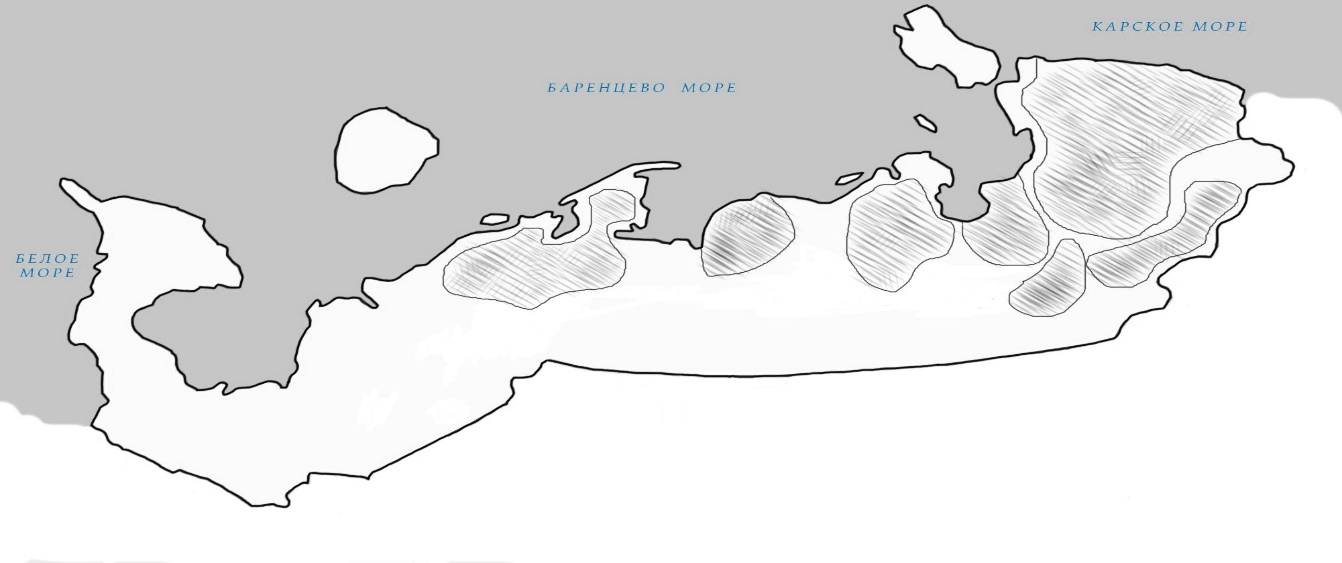 Рисунок 1 – Ареал обитания полярного песцаЗаболевание северных оленей наблюдается в местах наибольшей концентрации песцов. Больные песцы забегают в бригады оленеводов, близко подходят к людям и теряют присущую им осторожность. Так же в НАО были выявлены случаи заболевания у рыжих лисиц и других видов животных. Помимо этого, встречаются единичные случаи заболевания и среди собак.По данным журнала указанным в таблице А.1, которые были предоставлены КУ НАО «СББЖ» за период с января 2000 по апрель 2018 годов, зарегистрировано 108 случаев заражения бешенством. Из них:Серный олень – 29 случаев;Полярный песец – 33 случая;Рыжая лиса – 33 случая;Собака – 12 случаев;Волк – 1 случай.Количество заболевших животных за указанный период составило:Серный олень – 351 голова;Полярный песец – 34 головы;Рыжая лиса – 34 головы;Собака – 12 голов;Волк – 1 голова.Количество случаев заражения в оленеводческих хозяйствах представлено на рисунке А.1 и варьируется от одного до девяти. Так на территории СПК «Рассвет Севера» было зарегистрировано за исследуемый период девять случаев. На территории занимаемой СПК «Ерв» и СПК «Харп», зарегистрировано семь случаев заражения. На территории СПК «Дружба Народов» - три случая. По два случая зарегистрированы на территориях, принадлежащих СПК «Путь Ильича», СПК «Индига» и семейно-родовой общине СРО «Ямб-то». По одному случаю заражения зарегистрировано на территориях СПК «им. Выучейского», СПК «Ижемский оленевод», СПК «Колгуев», а также на территориях семейно-родовых общин: СРО «Илебц», СРО «Табседа» и СРО «Опседа».В населённых пунктах Ненецкого автономного округа, указанных на рисунке А.1 было зарегистрировано следующее количество случаев заражения:Двенадцать случаев – г. Нарьян-Мар;Восемь случаев – п. Каратайка;Пять случаев – п. Усть-Кара;Четыре случая – п. Нельмин Нос, д. Макарово, с. Тельвиска,            п. Бугрино, п. Харута;Три случая – п. Красное, д. Снопа, с. Коткино;Два случая – с. Нижняя Пеша, д. Пылемец, д. Лабожское;Один случай – с. Ома, п. Ардалино, д. Волоковая, с. Несь,                с. Оксино, п. Андег, п. Амдерма, п. Варандей, п. Индига,  д. Каменка, п. ЮшиноТакже было зафиксировано три случая заражения на Инзерейском нефтяном месторождении и по одному случаю на Буровой №6, Ардалинском нефтяном месторождении и Северо-Хоседаюском нефтяном месторождении, представленных на рисунке А.1.Исходя из полученных данных в Ненецком АО преобладает арктический тип бешенства, для которого характерен зимне-весенний период проявления заболевания. В исследуемом периоде также можно наблюдать годы, когда случаи заболевания фиксировались в летнее и осеннее время. Данный феномен может быть связан с изменениями климатических условий. За последние несколько лет на территории, занимаемой НАО, можно наблюдать достаточно теплые зимы и затяжную весну, что подтверждается данными среднемесячных температур, полученными в ФГУ «Северное управление по гидрометеорологии и мониторингу окружающей среды» объединённой гидрометеорологической станции г. Нарьян-Мар и представленными в таблице А.2. Такое изменение климата приводит к тому, что полярный песец стремится в естественные для него условия обитания, т.е. в районы, где сохраняется умеренно низкая и без резких колебаний температура, а именно к побережью Северного ледовитого океана. На пути миграции он поедает леммингов, которые также могут болеть бешенством. В данном случае заражение песца происходит алиментарным путём. После заражения и до проявления первых клинических признаков животное способно преодолевать большие расстояния.В связи с тем, что весна наступает поздно и песец остается без основного источника пищи, он подходит близко к населённым пунктам, а также заходит на территории оленеводческих хозяйств, в поисках пропитания. Где может вступать в схватку с собаками и нападать на оленей, тем самым подвергая их риску заражения.В период затяжной весны и при более низких температурах на территории НАО фиксировалось наибольшее количество заболевших животных, что было отображено в таблице А.3. На основании данных рисунка 1 и рисунка А.1, а также таблицы А.1, был сделан вывод, что наибольшее количество случаев заражения сопоставимо с ареалом обитания песца. В населённых пунктах, отдалённых от основного ареала обитания песца, случаи заражения можно объяснить миграцией животных, также являющихся переносчиками вируса бешенства, из соседних регионов, граничащих с Ненецким автономным округом, что отображено на рисунке А.2РАЗДЕЛ 2.  Лабораторная диагностика бешенства на базе КУ НАО «СББЖ»Диагноз на бешенство ставится комплексно на основании эпизоотологических данных, клинической картины, патологоанатомических изменений и лабораторной диагностики.Диагностика бешенства основанная только на клинической картине не возможна, так как симптомы сходны с некоторыми другими заболеваниями.Диагностика с использованием гистологических изменений (обнаружение телец Бабеша-Негри) имеет важное значение. Эти тельца имеют округлую, овальную или неровную треугольную форму. Они строго специфические для данного вида заболевания, так как при других заболеваниях они не встречаются. Данные тельца можно встретить в различных отделах головного мозга, но в большей части они обнаруживаются в аммоновых рогах. Так же их обнаруживают в большом количестве в коре головного мозга и в мозжечке. Эти включения имеются у многих павших животных, но если животное убито в начальной стадии болезни, эти тельца могут не выявляться.  Тельца Бабеша-Негри обнаруживаются только у 24,5-73% инфицированных животных, поэтому в настоящее время не применяется из-за низкой чувствительности. [3]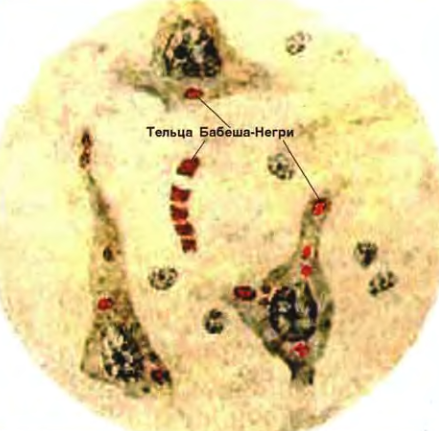 Рисунок 2 – Тельца Бабеша-Негри в нервных клетках головного мозгаОкончательный диагноз на бешенство ставиться на основании результатов лабораторной диагностики, которая проводится незамедлительно. Патологоанатомический материал транспортируют в лабораторию замороженным или охлажденным во влагонепроницаемой упаковке, представленный на рисунке 3. К материалу обязательно прилагается сопроводительный документ. Данное письмо представлено на рисунке А.3.Объектом лабораторного исследования на бешенство является головной мозг, который отбирают путем вскрытия черепной коробки. Процесс извлечения головного мозга представлен на рисунке 4.При вскрытии в лаборатории особое значение придают технике безопасности. Рисунок 3 – Поступивший патологический материал: а – голова северного оленя в упаковке; б – голова северного оленя без упаковкиРисунок 4 – Процесс извлечения головного мозга: а – извлечение головного мозга из черепной коробки; б – извлечённый головной мозгДля постановки диагноза на бешенство в лаборатории ГОСТ 26075-2013 используют два метода: РИФ и биопроба на мышах. Для проведения исследований подготавливают необходимые инструменты и  материалы: крематор, 2,5 % раствор едкого натрия (NaOH) для дезинфекции, большой стерилизатор (под отработанные инструменты), марлевые салфетки, вату, стекла, обезжиренные  в жидкости Никифорова (спирт и эфир в соотношении 1:1) - 4шт, пенициллиновый флакон с резиновой пробкой, гентамицин, ацетон, контейнер для мазков, контейнер с глобулином, чашки Петри, ступка с пестиком, физиологический раствор с гентамицином, бидистилированная вода, фосфатно-солевой буферный раствор, термостат, влажная камера, ФИТЦ-иммуноглобулин, люминесцентный микроскоп.Для проведения РИФ готовят 4 мазка-отпечатка, которые берут с мозжечка, аммоновых рогов, продолговатого мозга и коры головного мозга, как показано на рисунке 5.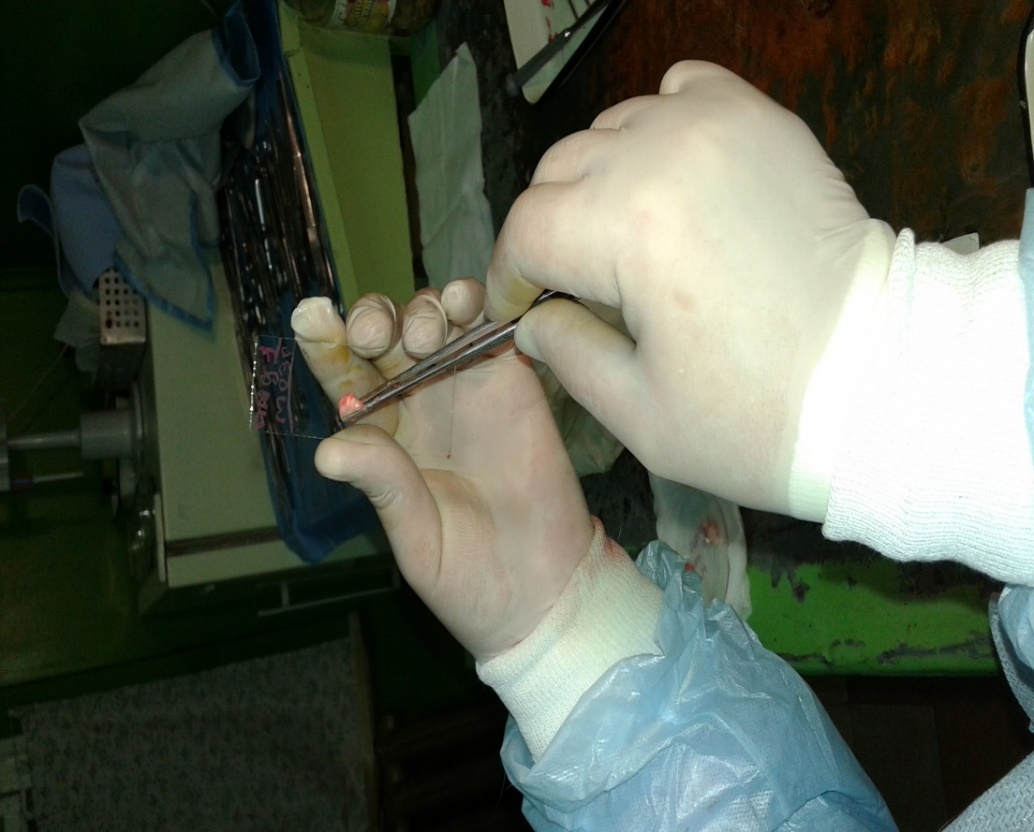 Рисунок 5 – Изготовление мазка-отпечаткаОдновременно отбирают части этих же отделов для приготовления суспензии (для биопробы на белых мышах). Все отобранные части помещают в стерильную ступку, тщательно растирают пестиком и переносят во флакон с 0,85%-ным физиологическим раствором с добавлением к нему гентамицина. Готовая суспензия представлена на рисунке 6.На рисунке 7 показаны отдельно отобранные части головного мозга, помещённые в чашку Петри для хранения до окончания исследования. Эту чашку и флакон с суспензией помещают в морозильную камеру для заморозки.  Мазки-отпечатки выдерживают на воздухе до полного высыхания и фиксируют в ацетоне при температуре -20℃ в течение 12 часов. После фиксации мазок высушивают при комнатной температуре. Антирабический ФИТЦ - иммуноглобулин хранится готовый в замороженном виде. Перед использованием его выдерживают при комнатной температуре в течение 30 минут и разводят по инструкции до рабочего раствора, его используют строго в день приготовления. Рисунок 8 отображает процесс нанесения раствора иммуноглобулина на зафиксированные препараты и дальнейшее помещение их во влажную камеру (стерилизатор с уложенной на дно увлажненной фильтровальной бумагой), для инкубирования при Т=37℃ в течение 30 минут.Рисунок 8 – Процесс получения комплекса антиген-антитело: а – внесение иммуноглобулина; б – инкубация мазковЗаключительный этап обработки мазков представлен на рисунке 9 и заключается в промывании мазков 2 раза в течение 10 минут в буферном растворе и 1 раз в дистиллированной воде в течение 5 минут, препараты высушивают в вертикальном положении.Рисунок 9 – Завершающий этап изготовления мазков: а – промывание мазков; б – высушивание мазковГотовые препараты просматривают под люминесцентным микроскопом в день приготовления. Реакция считается положительной, если при рассмотрении мазков в микроскопе, в поле зеленовато-жёлтого свечения обнаруживаются нервные клетки, представленные на рисунке 10, имеющие специфические включения в виде телец Бабеша-Негри.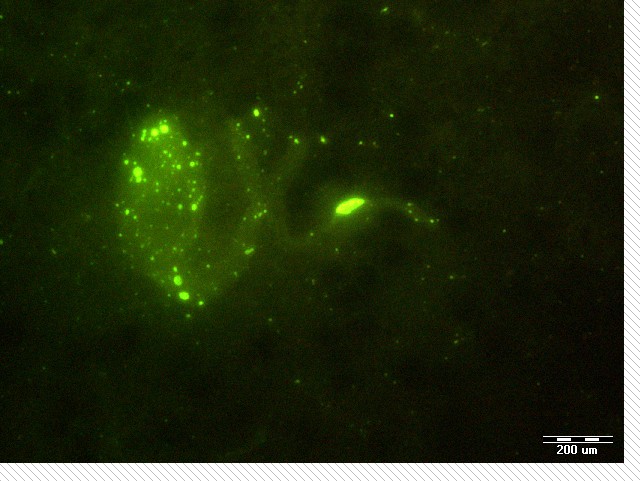 Рисунок 10 – Нервная клетка с тельцами Бабеша-НегриИнтенсивность реакции учитывают общепринятым методом в крестах: «+»  заметная, но слабо выраженная специфическая флуоресценция с неотчётливо выявляемым цветом; «++»  выраженная специфическая флуоресценция с отчётливо выявляемым цветом; «+++»  яркая специфическая флуоресценция с хорошо выявляемым цветом; «++++»  специфическая сверкающая флуоресценция яркого цвета; «»  специфическая флуоресценция отсутствует.Наиболее распространенными подтверждающими РИФ тестами является выделение вируса в организме животных и в клеточных культурах. Биопроба на мышах является чувствительным и надежным методом. Её проводят при сомнительных результатах, также при поступлении патологического материала с признаками гнилостного разложения. Для биопробы используют суспензию, приготовленную накануне, её размораживают при комнатной температуре и центрифугируют 15 минут. Заражают 3 белых мышей интрацеребрально в объёме 0,02-0,03 мл и 3 мышей подкожно в верхнюю губу в объеме 0,1-0,2 мл, как указано на рисунке 11.Рисунок 11 – Заражение белых мышейМышей помещают в банки, делают надпись с указанием номера экспертизы, даты заражения, способа заражения и количества мышей. Наблюдают за животными в течение 30 дней, отмечают их состояние в  вирусологическом журнале. В дальнейшем выписывается результат по экспертизе, который приведён на рисунке Б.4. Одновременно с результатом по экспертизе составляется акт на утилизацию патологического материала, указанный на рисунке Б.5Для подтверждения наличия вируса бешенства у погибших мышей требуется постановка РИФ. К достоинствам данного метода относятся его техническая простота и чувствительность, приближающаяся к 100%. Его главный недостаток, помимо экологических и этических вопросов, связан с длительным использованием живых животных в лабораторных условиях. Обычно признаки инфекции проявляются у мышей на 7-20 день.  ЗАКЛЮЧЕНИЕБешенство является опасным заболеванием не только для животных, но и для человека. С каждым годом проблема бешенства все больше обостряется из-за неконтролируемого роста количества диких и бездомных животных, которые являются источником распространения заболевания. Заболевание стало регистрироваться не только в сельских районах, но и в городах, сконцентрировавших в себе большое количество населения, а также в крупных оленеводческих хозяйствах, поэтому проблема приобретает масштабный характер.Прогноз по эпизоотологической ситуации по бешенству из-за высокой активности природных очагов бешенства остается неблагоприятным. Анализ результатов  свидетельствует о напряжённости эпизоотической ситуации в округе. Почти во всей территории округа периодически отмечается активация природных очагов бешенства, растет число случаев заболевания среди диких плотоядных животных, вовлекаются в эпизоотический процесс домашние (собаки) и сельскохозяйственные животные - олени. Немаловажным является своевременная диагностика заболевания. Ее целью является недопущение распространения бешенства среди населения. В КУ НАО «СББЖ» используют два метода диагностики из существующих четырех: биологический и вирусологический.  Серологический и патогистологический методы диагностики не используются. Суть вирусологического метода заключается в микроскопическом исследовании мазков-отпечатков с отделов головного мозга для нахождения телец Бабеша-Негри, а сущностью биологического метода является заражение лабораторных мышей для подтверждения диагноза.РИФ остается золотым стандартом в диагностике бешенства, так как обладает рядом достоинств: высокая чувствительность, относительная дешевизна и быстрота выполнения. Срок постановки РИФ составляет около двух часов, что дает ему значительные преимущества перед другими диагностическими методами. Биопроба на мышах является надежным методом. К достоинствам данного метода относятся его техническая простота и чувствительность, приближающаяся к 100%. Его главный недостаток, помимо экологических и этических вопросов, связан с длительным использованием живых животных в лабораторных условиях.Основным направлением защиты людей и животных от болезни  являются контроль и регулирование эпизоотической ситуации, а также использование  надежных и безопасных средств и методов диагностики.  Исходя из анализа представленных литературных сведений в области диагностики бешенства, проблема совершенствования существующих средств и методов лабораторной диагностики болезни является весьма актуальной для ветеринарии в Ненецком автономном округе.СПИСОК ИСПОЛЬЗОАННЫХ ИСТОЧНИКОВ Животные. Методы лабораторной диагностики бешенства: ГОСТ 26075-2013 – Введ. – М.: Стандартинформ, 2014, 18с.Журнал № 07-46 «Для записи эпизоотического состояния Ненецкого автономного округа» от 01.01.1977 г.Разработка методов оценки оральной антирабической вакцинации животных. [Электронный ресурс]: http://www.arriah.ru/sites/default/files/dissertaciya.pdf (Дата обращения 10.01.2019)https://ipy-nenets.npolar.no/items/maps.html Приложение АТаблица А.1 – Данные по бешенству из журнала «Для записи эпизоотического состояния Ненецкого автономного округа»Продолжение таблицы А.1Продолжение таблицы А.1Продолжение таблицы А.1Рисунок А.1 – Количество случаев заражения на территориях оленеводческих хозяйств и населённых пунктах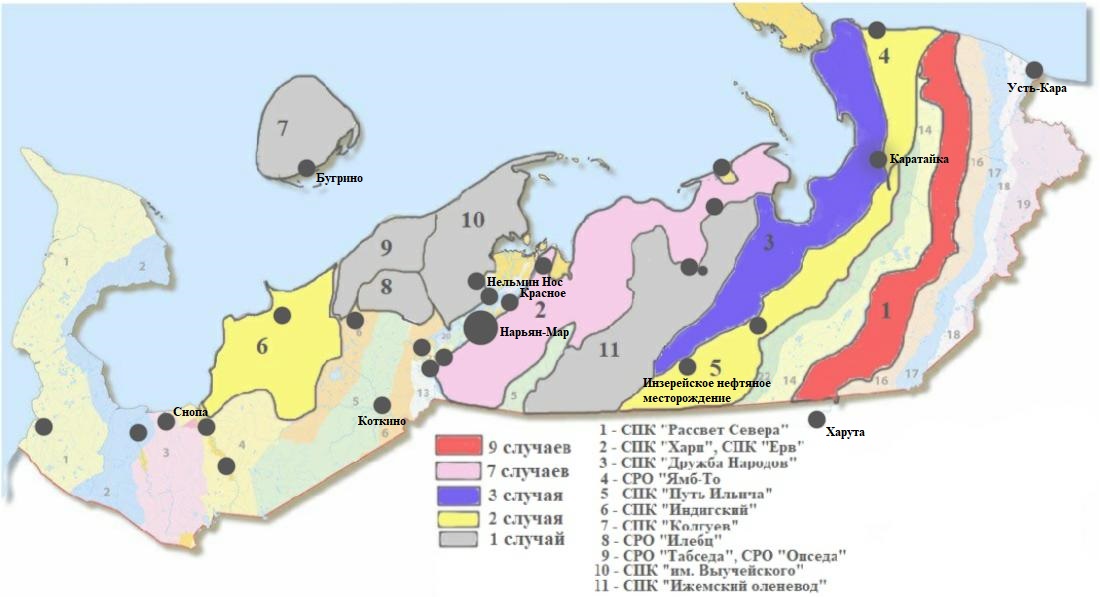 Таблица А.2. Среднемесячная температура воздуха за исследуемый периодТаблица А.3.Сопоставление температуры и количество заболевших животных за исследуемый периодПродолжение таблицы А.3Рисунок А.2 – Места скопления полярно песца, относительно оленеводческих хозяйств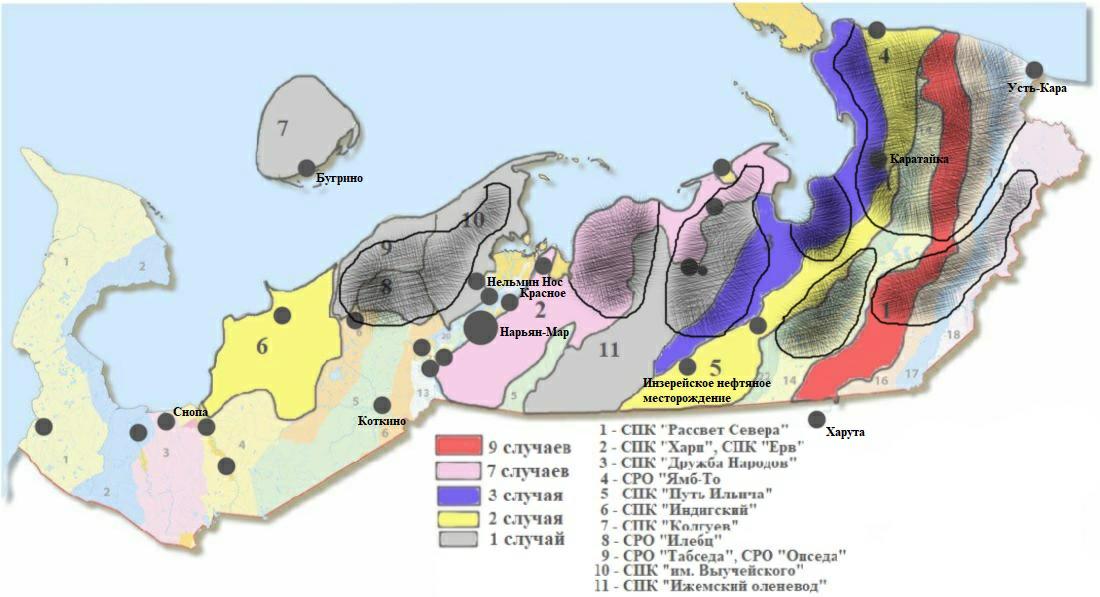 ПРИЛОЖЕНИЕ БРисунок А.3 – Сопроводительное письмо к патологическому материалу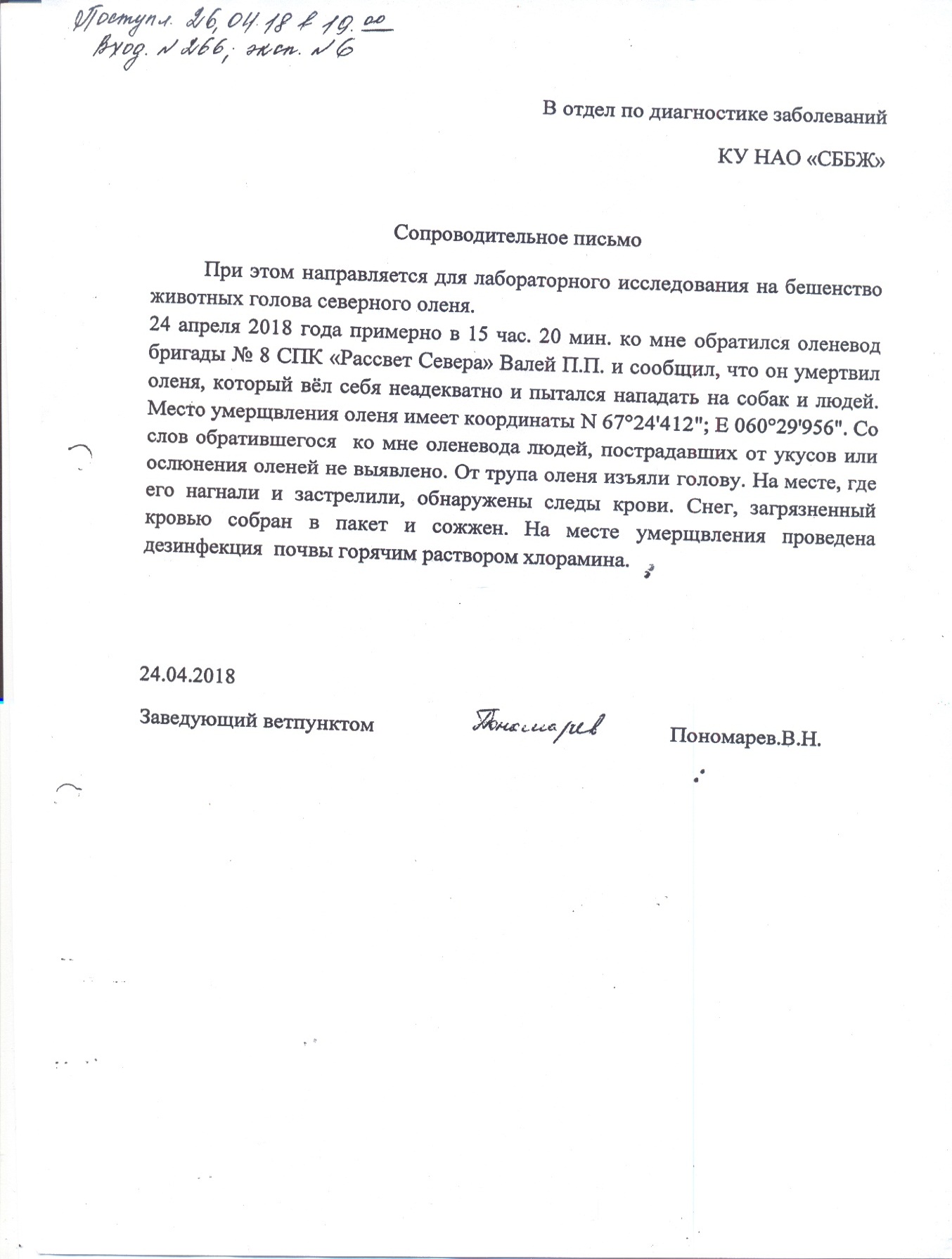 ПРИЛОЖЕНИЕ В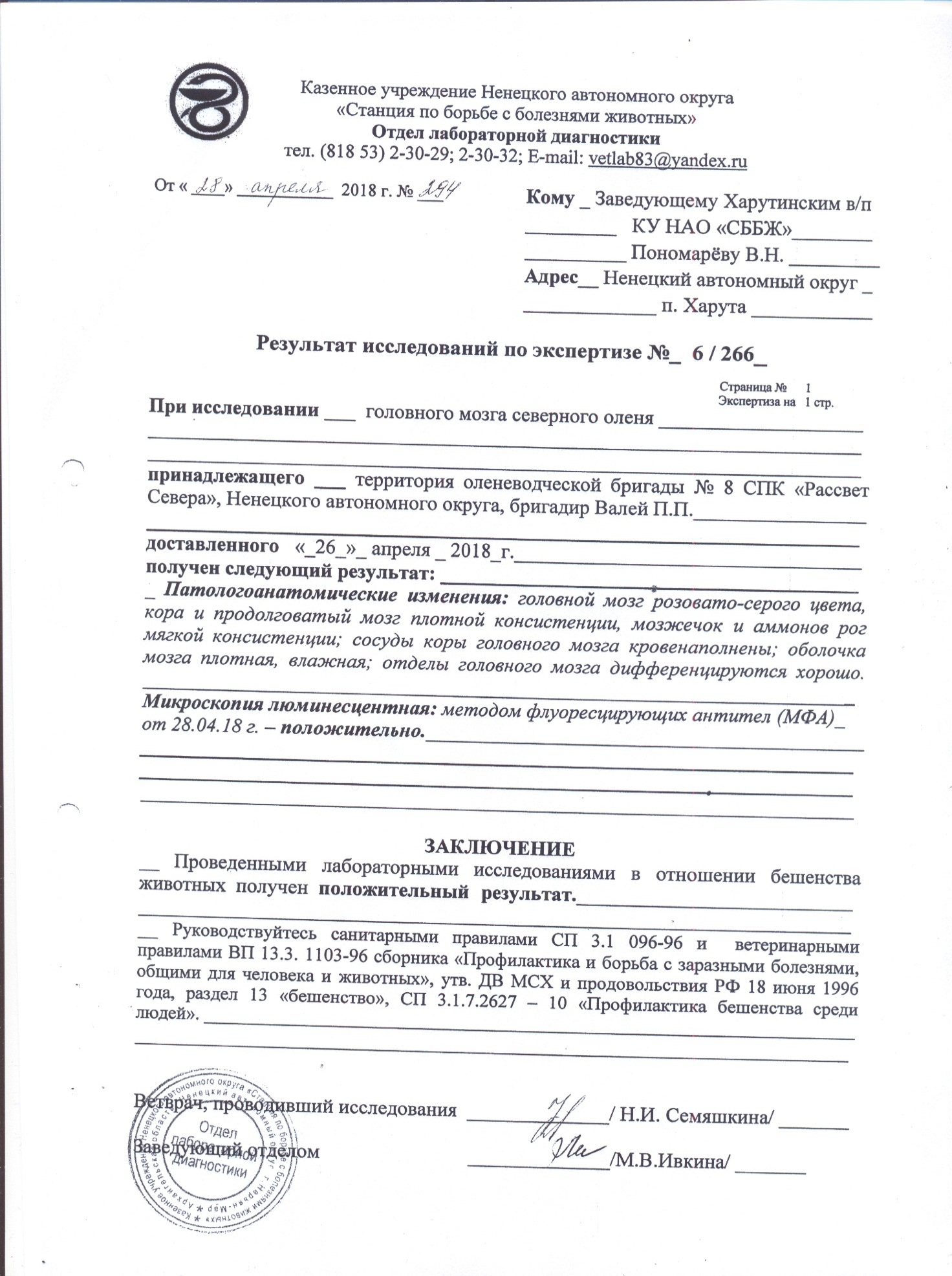 Рисунок А.4 – Заключительный результат экспертизы по выявлению вируса бешенстваПРИЛОЖЕНИЕ Г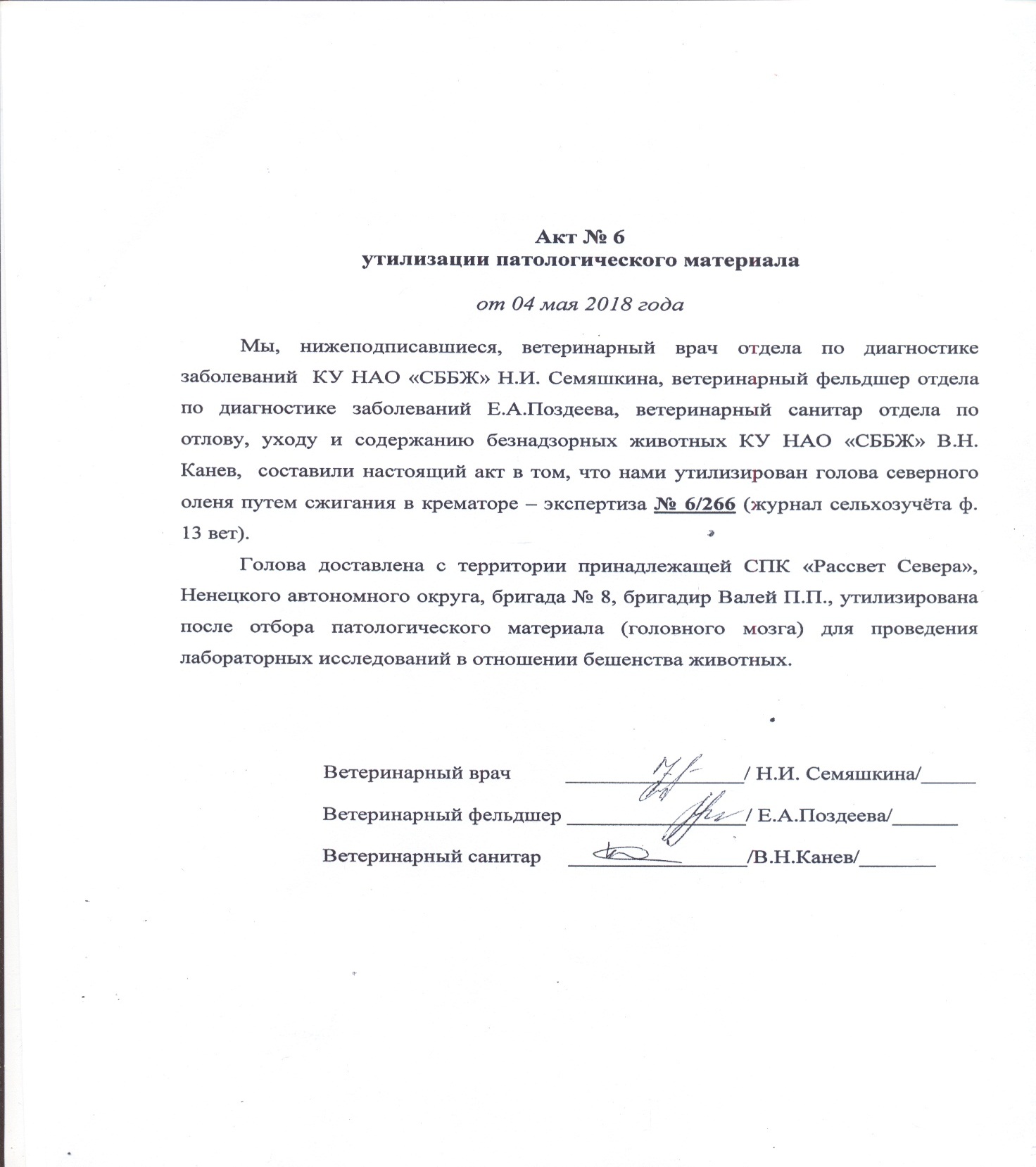 Рисунок А.5 – Акт на утилизацию патологического материалаВыполнила: студентка специальности 36.02.01 ВетеринарияII курса, 261 группыВолосенцева В.Е.Научный руководитель: Воложанина Л.С., преподаватель Консультант: Семяшкина Н.И., ветеринарный врач диагностического отдела КУ НАО «СББЖ» а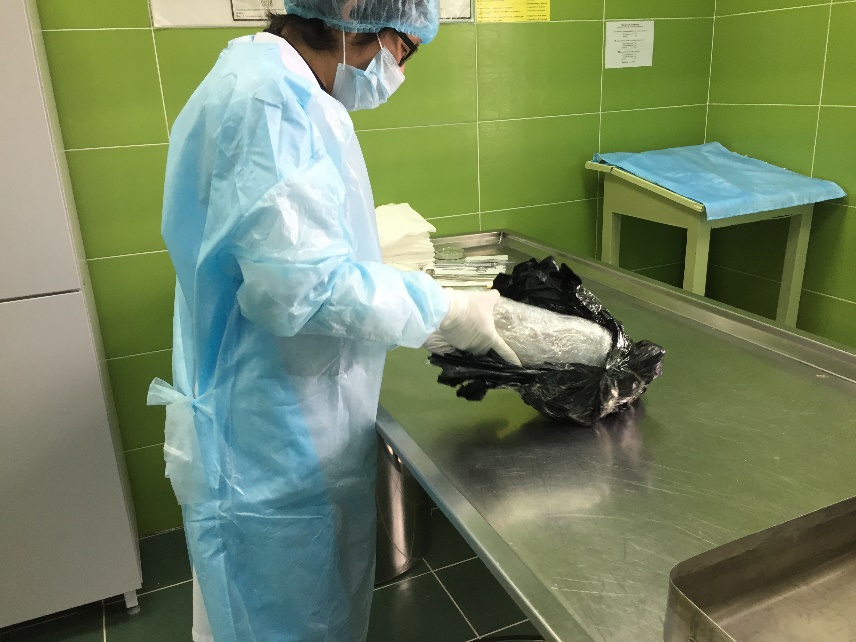 б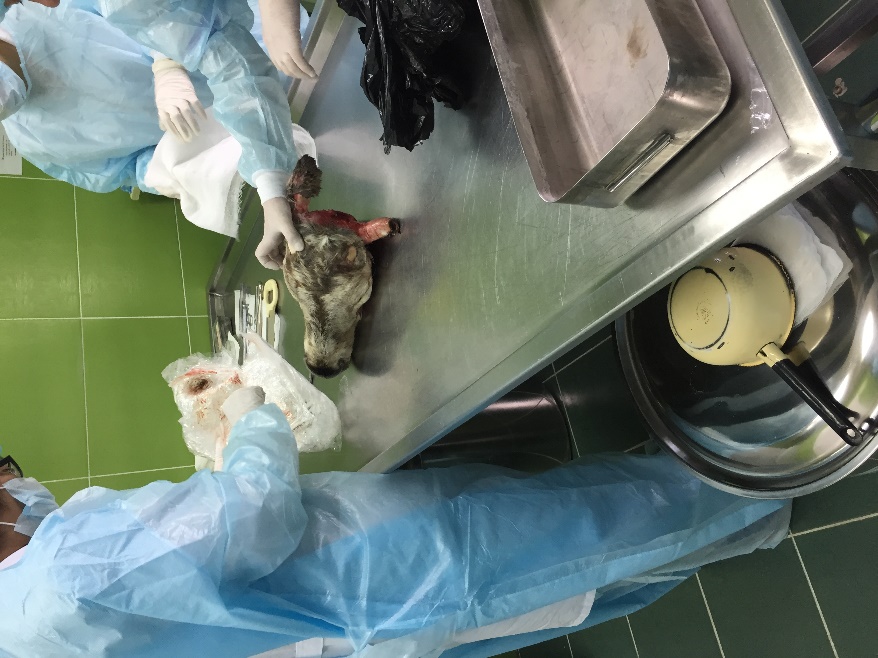 а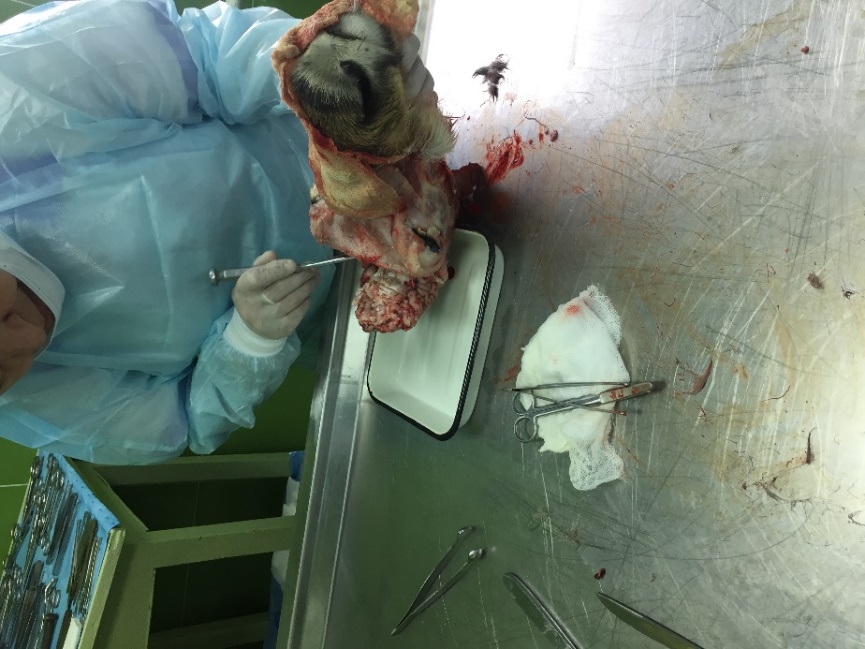 б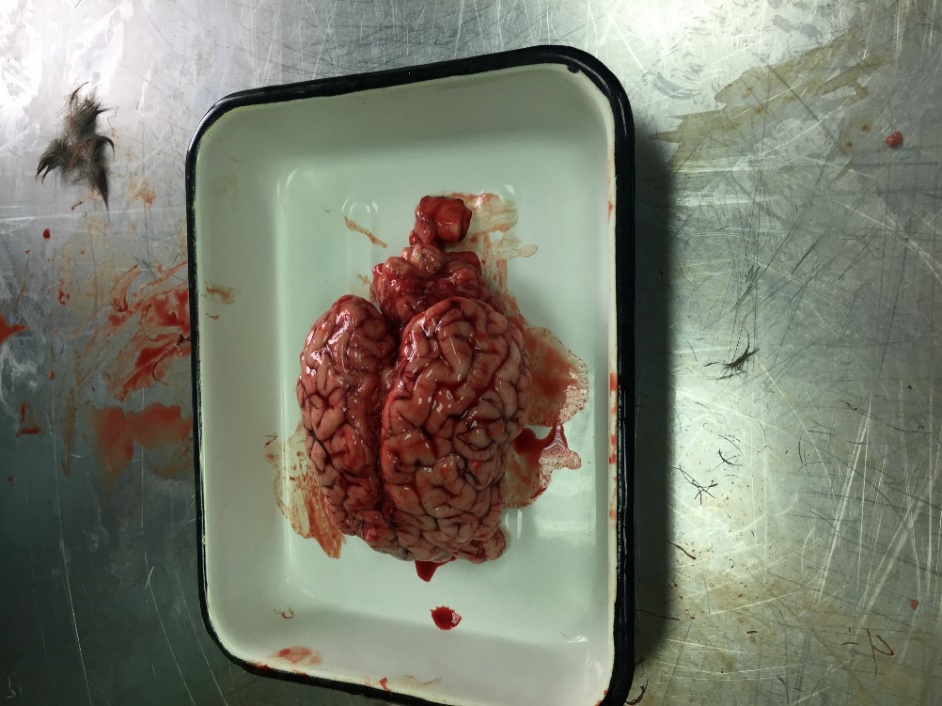 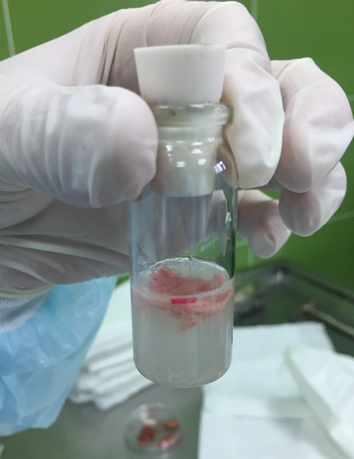 Рисунок 6 – Суспензия отделов головного мозга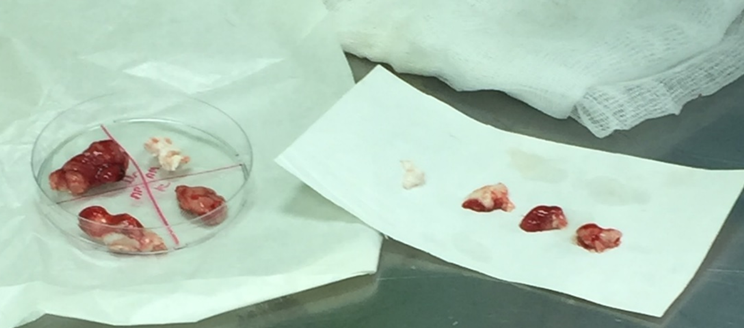 Рисунок 7 – Части головного мозга для хранения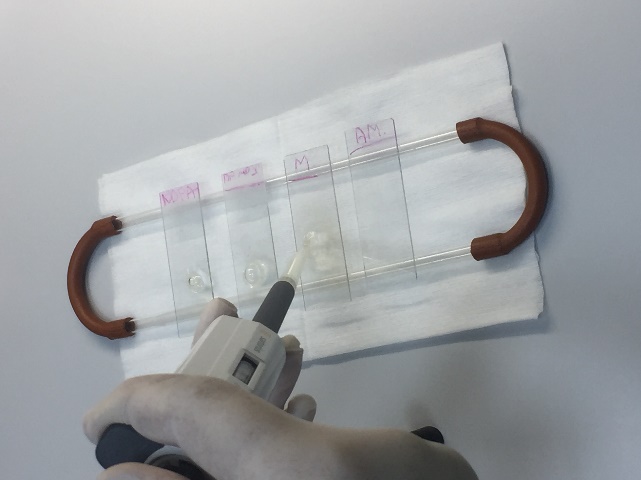 аб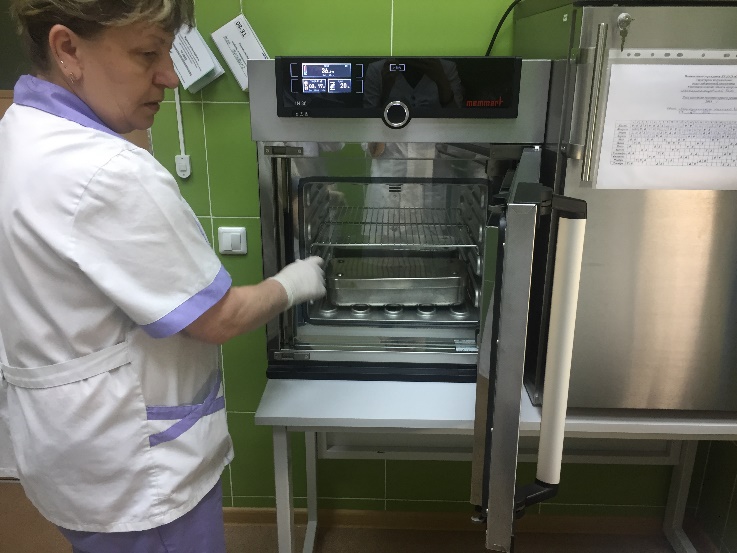 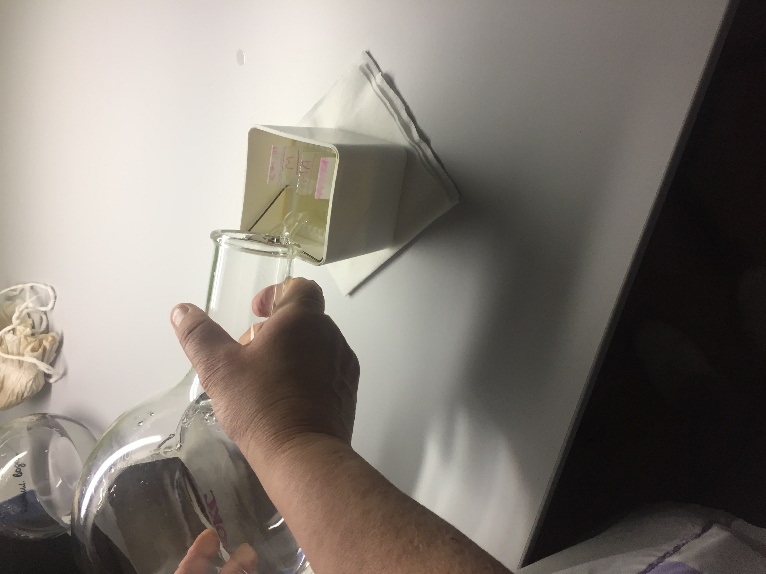 а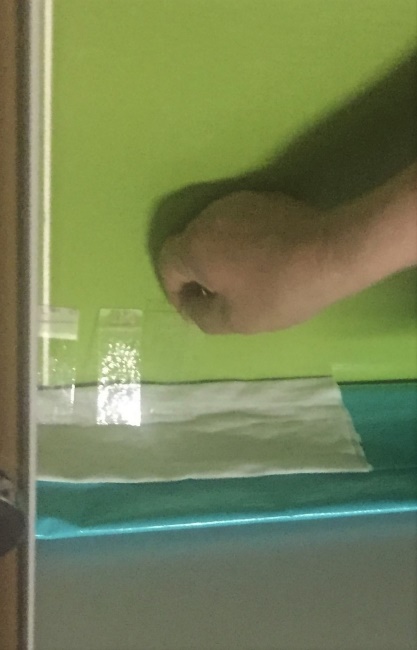 б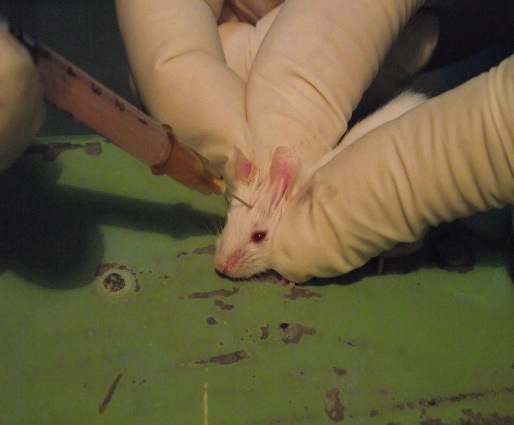 а - интрацеребральное заражение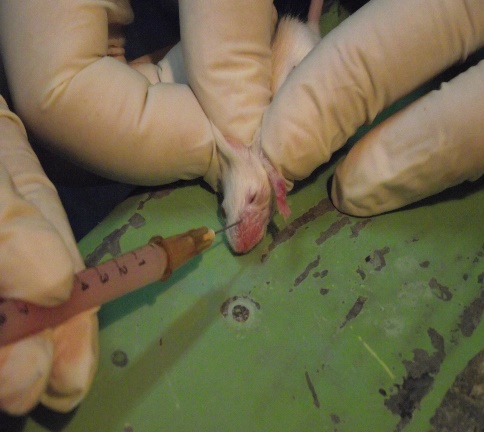 б - заражение в верхнюю губуДатаМесто возникновения болезниВид животногоКоличество заболевших2000 год2000 год2000 год2000 годФевральСПК "дружба народов"Северный олень12Февральп. Нельмин-НосСобака1Мартп. КаратайкаСобака1Апрельс. ТельвискаРыжая лиса1Апрельп. БугриноСобака1ИюньСПК "Путь Ильича"Северный олень132003 год2003 год2003 год2003 годЯнварьс. ОмаРыжая лиса1Январьд. СнопаПолярный песец1Февральп. Красное СПК "Ерв" бригада №7Северный олень60Февральп. Харута СПК "Рассвет севера"Северный олень1Февраль-мартп. Красное СПК "Харп" бригада №3, 4, 5Северный олень22Февральп. Нельмин-НосРыжая лиса1Февральп. ХарутаРыжая лиса1Мартп. КаратайкаВолк1Мартп. ИндигаРыжая лиса1Апрельп. АрдалиноПолярный песец12005 год2005 год2005 год2005 годАпрельп. Нельмин-Нос СПК "им Выучейского" бригада №5Северный олень12006 год2006 год2006 год2006 годФевральп. Харута СПК "Рассвет севера бригада №7Северный олень512008 год2008 год2008 год2008 годЯнварьп. ХарутаПолярный песец1МартСПК "Путь Ильича" бригада №1Северный олень8Март п. Харута СПК "Рассвет севераСеверный олень12Мартп. Красное СПК "Харп"Северный олень13Апрель СПК "Рассвет севера"Северный олень1Апрельп. КаратайкаПолярный песец1АпрельСПК "Ерв"Северный олень6АпрельСПК "Ижемский оленевод" бр №2Северный олень6Майг. Нарьян-МарРыжая лиса1МайСПК "Индига"Северный олень19ИюньБуравая установка №6Полярный песец1Августп. АндегРыжая лиса12009 год2009 год2009 год2009 годМарт.СРО "Табседа"Северный олень3Декабрьп. ХарутаРыжая лиса12010 год2010 год2010 год2010 годФевральСРО "Ямб-То"Северный олень1Мартп. Нельмин-НосРыжая лиса1Апрельд. КоткиноРыжая лиса1ИюльАрдалинское месторождениеПолярный песец12011 год2011 год2011 год2011 годЯнварьп. КаратайкаСобака1Январьп. ХарутаПолярный песец1Январьп. БугриноСобака1Ноябрьп. КаратайкаПолярный песец1Декабрьп. КаратайкаСобака12012 год2012 год2012 год2012 годЯнварьп. Усть-КараПолярный песец1Мартп. КаратайкаПолярный песец1Декабрьостров КиселичныйРыжая лиса12013 год2013 год2013 год2013 годЯнварьп. ЮшиноРыжая лиса1Январьостров КиселичныйРыжая лиса1ЯнварьНарьян-Мар старый аэропортРыжая лиса1ЯнварьИнзерейское месторождение "Лукоил-КомиРыжая лиса1Февральп. КоткиноПолярный песец1ФевральИнзерейское месторождение "Лукоил-КомиРыжая лиса1ФевральСПК "дружба народов"Северный олень10ФевральСПК "Рассвет севера" бригада №2Северный олень19ФевральСПК "Ерв"Северный олень12МартСРО "Опседа"Северный олень19МартИнзерейское месторождение "Лукоил-КомиПолярный песец1АпрельСПК "Рассвет севера" бригада №7Северный олень11МайМежсельная территория в 70 км от Нарьян-МараРыжая лиса1ИюньНарьян-Мар озеро ХаритоновскоеРыжая лиса1ДекабрьПасбщище СПК "Ерв" озеро Нямдотей-тоПолярный песец1Декабрьп. БугриноСобака12014 год2014 год2014 год2014 годМарт.п. БугриноПолярный песец1Июньд. КаменкаРыжая лиса1Декабрь.п. ИндигаПолярный песец1Декабрьд. ЛабожскоеПолярный песец1Декабрьс. ТельвискаПолярный песец22015 год2015 год2015 год2015 годЯнварьп. Усть-КараПолярный песец1Январьг. Нарьян-МарРыжая лиса1Январьг. Нарьян-МарСобака1ЯнварьСПК "Рассвет севера" бригада №4Северный олень28ФевральСПК "Колгуев"Северный олень2Февральс. КоткиноПолярный песец1ФевральСПК "Рассвет севера" бригада №9Северный олень7Февральп. Усть-КараПолярный песец1ФевральСПК "Дружба народов" бригада №6Северный олень1Февральд. СнопаСобака1ФевральСПК "Ерв" бригада №1Северный олень1Мартд. ЛабожскоеПолярный песец1Мартп. АмдермаСобака1МартСРО "Ямб-То"Северный олень9Мартс. КрасноеПолярный песец1Апрельг. Нарьян-МарПолярный песец1Апрельд. ПылемецРыжая лиса1Декабрьп. Усть-КараПолярный песец1Декабрьс. ТельвискаПолярный песец12016 год2016 год2016 год2016 годЯнварьд. МакаровоПолярный песец1Январьс. ТельвискаПолярный песец1Февральс. ОксиноПолярный песец1Августс. Несь р. КутинаРыжая лиса1Декабрьг. Нарьян-Мар р-н Большая сопкаРыжая лиса1Декабрьд. СнопаРыжая лиса12017 год2017 год2017 год2017 годЯнварьп. ВарандейПолярный песец1ЯнварьСРО "Илебц"Собака1Январьп. Усть-КараПолярный песец1ЯнварьСеверо-Хоседаюское месторождениеПолярный песец1ФевральСПК "Индига"Северный олень2Февральп. КрасноеПолярный песец1Мартд. МакаровоРыжая лиса1Апрельд. ПылемецРыжая лиса1Апрельг. Нарьян-МарРыжая лиса1Апрельд. МакаровоРыжая лиса1Майп. ФакелРыжая лиса1Майд. ВолоковаяРыжая лиса1Майд. МакаровоРыжая лиса1Июньс. Нижняя ПёшаРыжая лиса2Августс. Нижняя ПёшаРыжая лиса1Сентябрьп. КаратайкаПолярный песец12018 год2018 год2018 год2018 годФевральп. КрасноеСобака1АпрельСПК "Рассвет севера" бригада №8Северный олень1МесяцыГодыГодыГодыГодыГодыГодыГодыГодыГодыГодыГодыГодыГодыГодыГодыМесяцы200020032005200620082009201020112012201320142015201620172018Январь-12,3-21,9-10,6-22-9,2-18,4-18,5-17-12,7-18,8-22,2-23,1-18,1-14,8-6,1Февраль-18,4-15,3-13,8-18,1-14,5-18,4-22,1-24,2-14,8-9,6-17-12,3-5,6-13,7-15,2Март-11,3-11,5-18,1-13,3-13-9,4-13,1-5,9-14,3-21-7,2-4,1-9-2,8-17,8Апрель-7,8-5,4-7,7-6,4-7,6-7,3-2,2-0,9-1,8-2,2-4-3,2-0,8-7,9-4,4Май1,53,43,82,6-1,1-1,64,25,64,41,70,86,35-1,81Июнь10,568,712,198,77,411,712,5118,612,19,96,6Июль20,414,313,81116131311,913,517,48,9918,817,8Август11,416,112,7109,710,4108,710,112,811,91014,612Сентябрь2,66,57,86,15,78,258,386,25,879,75,7Октябрь-4,91,23,1-3,12,1-0,41,72,22,1-2,5-4,4-22,80,5Ноябрь-9,3-6,6-0,4-11,7-6,7-8,9-9,2-5,8-7,5-4,5-5,2-7,8-11-4,3Декабрь-13,2-10-8,8-10,6-5,8-21,6-14,3-5-17,2-12,2-11,1-10-18,5-6,1МесяцыГоды Годы Годы Годы Годы Годы Годы Годы Годы Годы Годы Годы Годы Годы Годы Месяцы200020032005200620082009201020112012201320142015201620172018Январь-2--1--314-3124-Температура-12,3-21,9-10,6-22-9,2-18,4-18,5-17-12,7-18,8-22,2-23,1-18,1-14,8-6,1Февраль1385-51--1--43-14131Температура-18,4-15,3-13,8-18,1-14,5-18,4-22,1-24,2-14,8-9,6-17-12,3-5,6-13,7-15,2Март12--3331-120112-1-Температура-11,3-11,5-18,1-13,3-13-9,4-13,1-5,9-14,3-21-7,2-4,1-9-2,8-17,8Апрель211-14-1--11-2-31Температура-7,8-5,4-7,7-6,4-7,6-7,3-2,2-0,9-1,8-2,2-4-3,2-0,8-7,9-4,4Май----20----1---3-Температура1,53,43,82,6-1,1-1,64,25,64,41,70,86,35-1,81Июнь13---1-1--11--2Температура10,568,712,198,77,411,712,5118,612,19,96,6Июль--------------Температура20,414,313,81116131311,913,517,48,9918,817,8Август----1-------11Температура11,416,112,7109,710,4108,710,112,811,91014,612Сентябрь-------------1Температура2,66,57,86,15,78,258,386,25,879,75,7Октябрь--------------Температура-4,91,23,1-3,12,1-0,41,72,22,1-2,5-4,4-22,80,5Ноябрь-------1------Температура-9,3-6,6-0,4-11,7-6,7-8,9-9,2-5,8-7,5-4,5-5,2-7,8-11-4,3Декабрь-----1-112422-Температура-13,2-10-8,8-10,6-5,8-21,6-14,3-5-17,2-12,2-11,1-10-18,5-6,1